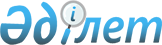 О повышении базовых ставок земельного налога и единого земельного налога на не используемые земли сельскохозяйственного назначения
					
			Утративший силу
			
			
		
					Решение Усть-Каменогорского городского маслихата Восточно-Казахстанской области от 23 июня 2016 года N 6/4-VI. Зарегистрировано Департаментом юстиции Восточно-Казахстанской области 26 июля 2016 года N 4610. Утратило силу - решением Усть-Каменогорского городского маслихата Восточно-Казахстанской области от 14 февраля 2018 года № 26/6-VI
      Сноска. Утратило силу - решением Усть-Каменогорского городского маслихата Восточно-Казахстанской области от 14.02.2018 № 26/6-VI (вводится в действие по истечении десяти календарных дней после дня его первого официального опубликования).

       Примечание РЦПИ.

      В тексте документа сохранена пунктуация и орфография оригинала.
      В соответствии с пунктом 5 статьи 386, пунктом 1 статьи 444 Кодекса Республики Казахстан от 10 декабря 2008 года "О налогах и других обязательных платежах в бюджет" (Налоговый кодекс) и статьей 61 Закона Республики Казахстан "О местном государственном управлении и самоуправлении в Республике Казахстан" от 23 января 2001 года, Усть-Каменогорский городской маслихат РЕШИЛ:
      1. Повысить по городу Усть-Каменогорску в десять раз базовые ставки земельного налога, установленные статьей 378 Налогового кодекса Республики Казахстан и ставки единого земельного налога, установленные статьей 444 Налогового кодекса Республики Казахстан, на не используемые в соответствии с земельным законодательством Республики Казахстан земли сельскохозяйственного назначения.
      2. Настоящее решение вводится в действие по истечении десяти календарных дней после дня его первого официального опубликования.
					© 2012. РГП на ПХВ «Институт законодательства и правовой информации Республики Казахстан» Министерства юстиции Республики Казахстан
				
      Председатель сессии - 

      секретарь городского маслихата

А. Абакумов 
